PL č. 2 – SISSI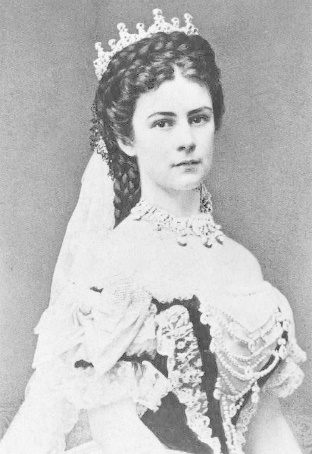   https://www.televizeseznam.cz/video/vylety-do-minulosti/korunovace-cisarovny-sissi-8-6-1867-317052         Korunovace císařovny Sissi (8. 6. 1867)1/ V dokumentu je zmíněno , že tchyně jí říkala:…………………………………….(DOPLŇ)2/Kolik dětí jí nečekaně zemřelo?a)1 dítě            b) 2 děti             c) 3 děti3/Sissi  umělaa)7 jazyků     b) 10 jazyků      c) 15 jazyků4/Kterým sportům se Sissi  nejraději věnovala? a)jízda na koni, plavání, cvičení v tělocvičně, jezdila na koleb) jízda na koni, plavání, šerm, turistikac) jízda na koni, plavání, cvičení v tělocvičně, chození po horách5/Která varianta je správná? (více možností)6/ V roce 1867 jí byla udělena královny:a)české, uherské, chorvatskéb)české, rakouské, německéc)české, uherské, slovenské7/Celá korunovace Jejích Veličenstev se odehrávala v r. 1867 a)v Budapeštib)v Peštic)v Bukurešti8/Sissi milovala jako národa)Poláky           b)Maďary           c) Čechy9/Jejím údajným milencem byl hrabě Andrássy. Jak se jmenovala dcera, kterou podle tehdejších klepů s tímto hrabětem měla?a)Valerie Antonína         b) Marie Kristýna        c) Marie Valerie10/ Sissi byla zavražděnaa)v Budapešti          b)ve Vídni           c) v Ženevěa)Sissi neuměla anglicky.b)Sissi neuměla italsky.c) Sissi neuměla španělsky.